VANASÕNU SÕPRUSEST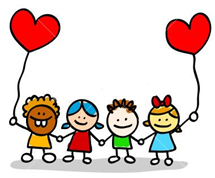 Siin on peidus tuntud vanasõnad. Millised? 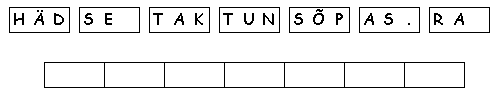 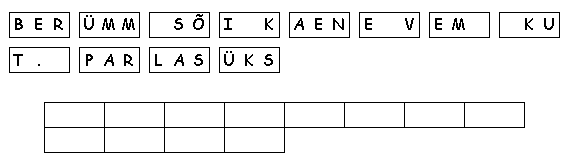 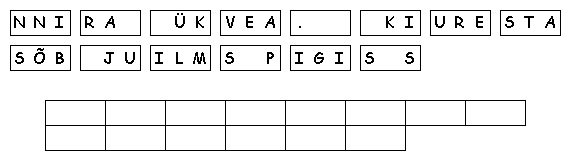 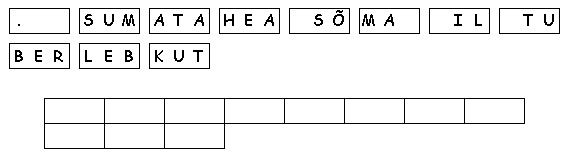 